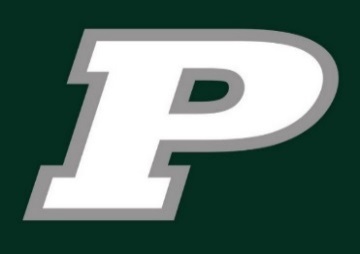 Hello incoming Seahawks, Class of 2023!Let me start by welcoming you into the Peninsula family. I wish you all the best as you transition into the life of a high school student. I hope you enjoy your time today at SEAHAWK 101, learning all about the school and the many clubs, programs, and activities offered to you as a PHS Seahawk!If you are reading this letter, you are likely interested in playing some baseball here at PHS. With that being the case, here are a few things to know up front:Although our season doesn’t officially begin until March 2nd, we will be organizing some offseason workouts, likely to start in the October/November time frame and last until the regular season begins. None of these workouts will be required, but it would be a great opportunity for you to meet potential teammates and get some extra work in prior to getting things going in the spring. More info will be coming on this down the road!Assuming we have the numbers, we are planning on putting together Varsity, Junior Varsity (JV), and C-Teams this season. This will allow us to carry approximately 50 kids. You will learn more about this as the season approaches, but I wanted to let you know we do field three teams.PLEASE PROVIDE YOUR NAME, EMAIL, AND PHONE NUMBER on the signup sheet sitting at the PHS Baseball Team table! I will be communicating quite a bit to all of our players (and prospective players) via email, so it will be important for me to have that information.Important Dates:March 2 - 4 Try OutsMarch 5: Roster Posting and first day of practice with selected teamApril 13 – 17: Spring Break **please note all 3 teams will be scheduled to play during this week. Varsity student-athletes are expected to be at ALL games. Special arrangements may be made for JV and C-Teams, but the hope is for all players to be available to play games during Spring Break week.For now, I will leave it at that. You will receive more information at the “Meet the Coach” event that will be held prior to the season, but I did want to provide you with some information. If you have any questions, please do not hesitate to get in touch with me. I would be happy to answer any questions and address any concerns you may have about the baseball team here at Peninsula!Again, welcome to the PHS Family! I can’t wait to meet you in the near future! Go Seahawks!Coach JohnsonHead Baseball CoachPeninsula High School425-478-9848mickd17@gmail.comjohnsonmd@psd401.net